2019年度部门决算公开文本中共保定市满城区委办公室二〇二〇年九月目    录第一部分   部门概况一、部门职责二、机构设置第二部分   2019年部门决算情况说明一、收入支出决算总体情况说明二、收入决算情况说明三、支出决算情况说明四、财政拨款收入支出决算总体情况说明五、一般公共预算“三公”经费支出决算情况说明六、预算绩效情况说明七、其他重要事项的说明第三部分  名词解释第四部分  2019年度部门决算报表一、部门职责１.承担区委领导交办的文件、讲话稿等文字材料的起草和修订工作；负责区委文件和区委办公室代区委行文的核审工作；承担为区委制定党内规则的服务工作；负责区委刊物的编辑工作。２.围绕省、市、区委总体工作部署，围绕党的中心工作，组织有关经济、政治、文化和党建等方面的方针、政策、问题的调查烟酒、收集和处理信息、反映动态，为区委决策当好参谋。３.负责区委日常文书处理；负责区委各种会议和日常工作活动的组织安排。４.负责对区委重要工作部署和区委领导同志要求的督查督办工作。５.负责全区党政系统保密工作；负责机要文件传递、收发工作；承担县保密工作领导小组日常工作。６.负责区委领导同志的政务活动及生活服务工作。７.负责市以上党委系统领导的接待服务和协调工作，负责区委领导同志交办的其他接待工作。８.负责区委系统财务、安全保卫、机关事务协调和管理工作。９.负责全区党史研究工作。１０.完成区委交办的其他任务。二、机构设置从决算编报单位构成看，纳入2019 年度本部门决算汇编范围的独立核算单位（以下简称“单位”）共1个，具体情况如下：一、收入支出决算总体情况说明本部门2019年度收入总计（含结转和结余）824.14万元。与2018年度决算相比，收入减少483.71万元，降低36.99%，主要原因：一方面是2019年4月防范办3人转入区政法委，人员经费减少; 另一方面是严格落实中央八项规定以及省、市厉行节约要求，削减不必要的开支,压缩开支，减少三公经费支出。支出总计（含结转和结余）824.14万元。与2018年度决算相比，支出减少483.71万元，降低36.99%，主要原因：一方面是2019年4月防范办3人转入区政法委，人员经费减少; 另一方面是严格落实中央八项规定以及省、市厉行节约要求，削减不必要的开支,压缩开支，减少三公经费支出。二、收入决算情况说明本部门2019年度本年收入合计824.14万元，其中：财政拨款收入824.14万元，占100%。事业收入0万元，占0%；经营收入0万元，占0%；其他收入0万元，占0%。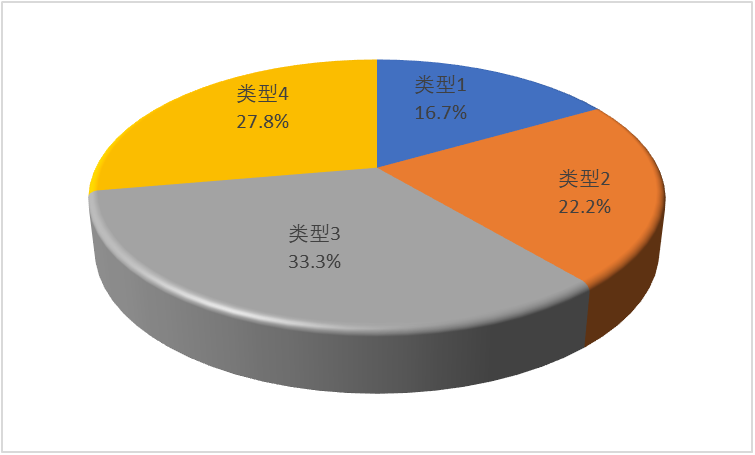 三、支出决算情况说明本部门2019年度本年支出合计824.14万元，其中：基本支出824.14万元，占100%。项目支出0万元，占0%四、财政拨款收入支出决算总体情况说明（一）财政拨款收支与2018 年度决算对比情况本部门2019年度形成的财政拨款收支均为一般公共预算财政拨款，其中本年收入824.14万元,比2018年度减少483.71万元，降低36.99%，主要原因：一方面是2019年4月防范办3人转入区政法委，人员经费减少; 另一方面是严格落实中央八项规定以及省、市厉行节约要求，削减不必要的开支,压缩开支，减少三公经费支出。本年支出824.14万元，减少483.71万元，降低36.99%，主要原因：一方面是2019年4月防范办3人转入区政法委，人员经费减少; 另一方面是严格落实中央八项规定以及省、市厉行节约要求，削减不必要的开支,压缩开支，减少三公经费支出。（二）财政拨款收支与年初预算数对比情况本部门2019年度一般公共预算财政拨款收入824.14万元，完成年初预算的96.32%,比年初预算减少31.45万元，决算数小于预算数主要原因：一方面是由于4月份防范办3人转入区政法委及职业年金单位部分退回财政，另一方面是严格落实中央八项规定以及省、市厉行节约要求，削减不必要的开支,压缩开支，减少三公经费支出。因此本年财政拨款收入小于年初预算；本年支出824.14万元，完成年初预算的96.32%,比年初预算减少31.45万元，决算数小于预算数主要原因：一方面是由于4月份防范办3人转入区政法委及职业年金单位部分退回财政，另一方面是严格落实中央八项规定以及省、市厉行节约要求，削减不必要的开支,压缩开支，减少三公经费支出，因此本年支出小于年初预算。（三）财政拨款支出决算结构情况。2019 年度财政拨款支出824.14万元，主要用于以下方面：一般公共服务（类）支出706.36万元，占85.71%，；社会保障和就业（类）支出67.29万元，占8.16%；卫生健康支出20.49万元，占 2.5%;住房保障（类）支出29.99万元，占3.63%。（四）一般公共预算基本支出决算情况说明2019 年度财政拨款基本支出736.78万元，其中：人员经费589.62万元，主要包括基本工资、津贴补贴、奖金、绩效工资、机关事业单位基本养老保险缴费、职工基本医疗保险缴费、住房公积金、其他社会保障缴费、其他工资福利支出、退休费、生活补助、奖励金、其他对个人和家庭的补助支出；公用经费147.16万元，主要包括办公费、印刷费、水费、电费、邮电费、差旅费、公务接待费、劳务费、公务用车运行维护费、其他交通费用、其他商品和服务支出、信息网络及软件购置更新。五、一般公共预算“三公” 经费支出决算情况说明本部门2019年度“三公”经费支出共计25.73万元，2019年三公经费支出25.73万元，与年初预算相比减少0.08万元，降低0.33%，与上年相比减少1.3万，降低5.32%，是由于单位节约开支。具体情况如下：因公出国（境）费支出1.81万元。本部门2019年度因公出国（境）团组1个、共1人/参加其单位组织的出国（境）团组。因公出国（境）费支出较预算持平,主要是认真贯彻落实中央八项规定精神和厉行节约要求从严控制“三公”经费开支；较上年增加1.81万元，增长100%,主要是本年度领导有出国考察任务。（二）公务用车购置及运行维护费支出23.92万元。本部门2019年度公务用车购置及运行维护费与年初预算相比减少0.08万元，降低0.33%，与上年相比减少0.04万，降低0.17%，是由于单位节约开支，减少不必要的开支，实现了与预算数相比出现了减幅其中：公务用车购置费：本部门2019年度公务用车购置量0辆，发生“公务用车购置”经费支出0万元。无公务用车购置费支出。公务用车运行维护费：本部门2019年度单位公务用车保有量8辆。公车运行维护费支出与年初预算相比减少0.08万元，降低0.33%，与上年相比减少0.04万，降低0.17%，是由于单位节约开支，减少不必要的开支，实现了与预算数相比出现了减幅其中：（三）公务接待费支出0万元。本部门2019年度公务接待共0批次、0人次。公务接待费支出较预算减少0万元，降低0%,主要是认真贯彻落实中央八项规定精神和厉行节约要求从严控制“三公”经费开支；较上年度减少0.74万元，降低100%,主要是认真贯彻落实中央八项规定精神和厉行节约要求从严控制“三公”经费开支。六、预算绩效情况说明1. 预算绩效管理工作开展情况。根据预算绩效管理要求， 我单位根据单位实际和工作需要，确定部门预算项目和预算额度，清晰描述预算项目开支范围和内容，确定预算项目的绩效目标。在预算执行过程中，按时间和进度的绩效管理目标要求，合理安排资金的使用，保证了各项工作的顺利进行，较好的实现了预算项目绩效目标。1. 预算绩效管理工作开展情况。根据预算绩效管理要求，本部门组织对2019年度一般公共预算项目支出全面开展绩效自评，其中，二级项目13个，共涉及资金87.36万元，占一般公共预算项目支出总额的100%。组织对“区委区政府大院保洁”“为民服务代理补贴费用”“修缮区委办公楼会议室办公室及购置办公室办公设施”等3类项目开展了部门评价，涉及一般公共预算支出56.06万元。2. 部门决算中项目绩效自评结果。本部门在今年部门决算公开中反映“区委区政府大院保洁”“为民服务代理补贴费用”“修缮区委办公楼会议室办公室及购置办公室办公设施”等3类项目绩效自评结果。区委、区政府大院保洁项目自评综述：根据年初设定的绩效目标，立足推进办公环境生态化，精心布局绿化节点，修剪补栽绿篱草木，修复更新喷灌系统，做到了“半年有花开、四季常有绿”；采取市场化运作模式，划片分区，定岗定责，实现保洁工作全天候、全覆盖，机关环境卫生上档升级。区委、区政府大院保洁项目全年预算数为19.30万元，执行数为19.30万元，完成预算的100%。为民服务全程代理工作项目自评综述：根据年初设定的绩效目标，实行星级管理，全面创优硬件设施和服务环境，55个代办点配备专职代办员，完成代办室标准提升和办公设施配套，其中28个网上代办试点村，实现了区乡村三级网络互联互通，全年代办各类事项3692件，赢得了广大群众的一致好评。为民服务全程代理工作项目全年预算数为4.09万元，执行数为4.09万元，完成预算的100%。修缮区委办公楼会议室办公室及购置办公室办公设施项目自评综述：为保证办公需要，创造良好工作环境，区委办对必要的工作设施进行了更换，同时，对办公楼会议室、干部职工活动室进行了墙面粉刷、线路改造，丰富了区委区政府机关干部文化体育活动。修缮区委办公楼会议室办公室及购置办公室办公设施全年预算数为32.67万元，执行数为32.67万元，完成预算的100%。3.财政评价项目绩效评价结果：无七、其他重要事项的说明（一）机关运行经费情况本部门2019年度机关运行经费支出147.16万元，比2018年度减少26.1万元，降低15.06%。主要原因是严格执行中央八项规定，压缩公用经费支出。本部门2019年度机关运行经费支出147.16万元，比年初预算数增加77.42万元，增长111%。主要原因是本年增加了水电费用及印刷费的支出。（二）政府采购情况本部门2019年度政府采购支出总额0万元，从采购类型来看，政府采购货物支出0万元、政府采购工程支出0万元、政府采购服务支出 0万元。授予中小企业合同金0万元，占政府采购支出总额的0%，其中授予小微企业合同金额0万元，占政府采购支出总额的 0%。（三）国有资产占用情况截至2019年12月31日，本部门共有车辆8辆，与上年持平。其中，机要应急6辆；接待调研1辆，实物保障1辆。单位价值50万元以上通用设备3台，其中中央空调系统2台，风机盘管1台。单位价值100万元以上专用设备0台，比上年相同,主要是我单位无大额专业设备，且无购置计划。本年年末资产合计1219.72万元，其中流动资产0万元，固定资产1219.72万元，与上年相比增加1.7%；本年年末负债合计0万元，与上年相比无变化；年末净资产713.09万元，累计折旧506.63万元。单位价值50万元以上通用设备0台（套），与上年持平，单位价值100万元以上专用设备0台（套），与上年持平。 （四）其他需要说明的情况1. 本部门2019年度政府性基金预算财政拨款收入支出决算表无收支及结转结余情况，故政府性基金预算财政拨款收入支出决算表以空表列示； 本部门2019年度国有资本经营预算财政拨款支出决算表无收支及结转结余情况，故国有资本经营预算财政拨款支出决算表以空表列示。2. 由于决算公开表格中金额数值应当保留两位小数，公开数据为四舍五入计算结果，个别数据合计项与分项之和存在小数点后差额，特此说明。（一）财政拨款收入：本年度从本级财政部门取得的财政拨款，包括一般公共预算财政拨款和政府性基金预算财政拨款。（二）事业收入：指事业单位开展专业业务活动及辅助活动所取得的收入。（三）其他收入：指除上述“财政拨款收入”“事业收入”“经营收入”等以外的收入。（四）用事业基金弥补收支差额：指事业单位在用当年的“财政拨款收入”“财政拨款结转和结余资金”“事业收入”“经营收入”“其他收入”不足以安排当年支出的情况下，使用以前年度积累的事业基金（事业单位当年收支相抵后按国家规定提取、用于弥补以后年度收支差额的基金）弥补本年度收支缺口的资金。（五）年初结转和结余：指以前年度尚未完成、结转到本年仍按原规定用途继续使用的资金，或项目已完成等产生的结余资金。（六）结余分配：指事业单位按照事业单位会计制度的规定从非财政补助结余中分配的事业基金和职工福利基金等。（七）年末结转和结余：指单位按有关规定结转到下年或以后年度继续使用的资金，或项目已完成等产生的结余资金。（八）基本支出：填列单位为保障机构正常运转、完成日常工作任务而发生的各项支出。（九）项目支出：填列单位为完成特定的行政工作任务或事业发展目标，在基本支出之外发生的各项支出（十）基本建设支出：填列由本级发展与改革部门集中安排的用于购置固定资产、战略性和应急性储备、土地和无形资产，以及购建基础设施、大型修缮所发生的一般公共预算财政拨款支出，不包括政府性基金、财政专户管理资金以及各类拼盘自筹资金等。（十一）其他资本性支出：填列由各级非发展与改革部门集中安排的用于购置固定资产、战备性和应急性储备、土地和无形资产，以及购建基础设施、大型修缮和财政支持企业更新改造所发生的支出。（十二）“三公”经费：指部门用财政拨款安排的因公出国（境）费、公务用车购置及运行费和公务接待费。其中，因公出国（境）费反映单位公务出国（境）的国际旅费、国外城市间交通费、住宿费、伙食费、培训费、公杂费等支出；公务用车购置及运行费反映单位公务用车购置支出（含车辆购置税、牌照费）及按规定保留的公务用车燃料费、维修费、过桥过路费、保险费、安全奖励费用等支出；公务接待费反映单位按规定开支的各类公务接待（含外宾接待）支出。（十三）其他交通费用：填列单位除公务用车运行维护费以外的其他交通费用。如公务交通补贴、租车费用、出租车费用，飞机、船舶等燃料费、维修费、保险费等。（十四）公务用车购置：填列单位公务用车车辆购置支出（含车辆购置税、牌照费）。（十五）其他交通工具购置：填列单位除公务用车外的其他各类交通工具（如船舶、飞机等）购置支出（含车辆购置税、牌照费）。（十六）机关运行经费：指为保障行政单位（包括参照公务员法管理的事业单位）运行用于购买货物和服务的各项资金，包括办公及印刷费、邮电费、差旅费、会议费、福利费、日常维修费、专用材料以及一般设备购置费、办公用房水电费、办公用房取暖费、办公用房物业管理费、公务用车运行维护费以及其他费用。（十七）经费形式:按照经费来源，可分为财政拨款、财政性资金基本保证、财政性资金定额或定项补助、财政性资金零补助四类。注：本表反映部门本年度“三公”经费支出预决算情况。其中：预算数为“三公”经费全年预算数，反映按规定程序调整后的预算数；决算数是包括当年一般公共预算财政拨款和以前年度结转资金安排的实际支出。											本部门本年度无相关收入（或支出、收支及结转结余等）情况，按要求空表列示本部门本年度无相关收入（或支出、收支及结转结余等）情况，按要求空表列示序号单位名称单位基本性质经费形式1中共保定市满城区委办公室行政单位财政拨款收入支出决算总表收入支出决算总表收入支出决算总表收入支出决算总表收入支出决算总表收入支出决算总表公开01表公开01表公开01表部门： 中共保定满城区委办公室                                                       金额单位：     万元部门： 中共保定满城区委办公室                                                       金额单位：     万元部门： 中共保定满城区委办公室                                                       金额单位：     万元部门： 中共保定满城区委办公室                                                       金额单位：     万元部门： 中共保定满城区委办公室                                                       金额单位：     万元部门： 中共保定满城区委办公室                                                       金额单位：     万元收入收入收入支出支出支出项目行次金额项目行次金额栏次1栏次2一、一般公共预算财政拨款收入1824.14一、一般公共服务支出29706.36	　二、政府性基金预算财政拨款收入2二、外交支出30三、上级补助收入3三、国防支出31四、事业收入4四、公共安全支出32五、经营收入5五、教育支出33六、附属单位上缴收入6六、科学技术支出34七、其他收入7七、文化旅游体育与传媒支出358八、社会保障和就业支出3667.299九、卫生健康支出3720.4910十、节能环保支出3811十一、城乡社区支出3912十二、农林水支出4013十三、交通运输支出4114十四、资源勘探信息等支出4215十五、商业服务业等支出4316十六、金融支出4417十七、援助其他地区支出4518十八、自然资源海洋气象等支出4619十九、住房保障支出4729.9920二十、粮油物资储备支出4821二十一、灾害防治及应急管理支出4922二十二、其他支出5023二十四、债务付息支出51本年收入合计24824.14　本年支出合计52824.14　用事业基金弥补收支差额25结余分配53年初结转和结余26年末结转和结余542755总计28824.14　总计56824.14　注：本表反映部门本年度的总收支和年末结转结余情况。注：本表反映部门本年度的总收支和年末结转结余情况。注：本表反映部门本年度的总收支和年末结转结余情况。注：本表反映部门本年度的总收支和年末结转结余情况。注：本表反映部门本年度的总收支和年末结转结余情况。注：本表反映部门本年度的总收支和年末结转结余情况。收入决算表收入决算表收入决算表收入决算表收入决算表收入决算表收入决算表收入决算表收入决算表收入决算表收入决算表公开02表公开02表部门：中共保定满城区委办公室                                                               金额单位：    万元部门：中共保定满城区委办公室                                                               金额单位：    万元部门：中共保定满城区委办公室                                                               金额单位：    万元部门：中共保定满城区委办公室                                                               金额单位：    万元部门：中共保定满城区委办公室                                                               金额单位：    万元部门：中共保定满城区委办公室                                                               金额单位：    万元部门：中共保定满城区委办公室                                                               金额单位：    万元部门：中共保定满城区委办公室                                                               金额单位：    万元部门：中共保定满城区委办公室                                                               金额单位：    万元部门：中共保定满城区委办公室                                                               金额单位：    万元部门：中共保定满城区委办公室                                                               金额单位：    万元项目项目项目项目本年收入合计财政拨款收入上级补助收入事业收入经营收入附属单位上缴收入其他收入功能分类科目编码功能分类科目编码功能分类科目编码科目名称本年收入合计财政拨款收入上级补助收入事业收入经营收入附属单位上缴收入其他收入功能分类科目编码功能分类科目编码功能分类科目编码科目名称本年收入合计财政拨款收入上级补助收入事业收入经营收入附属单位上缴收入其他收入功能分类科目编码功能分类科目编码功能分类科目编码科目名称本年收入合计财政拨款收入上级补助收入事业收入经营收入附属单位上缴收入其他收入栏次栏次栏次栏次1234567合计合计合计合计824.14824.14201201201一般公共服务支出706.36706.36201312013120131党委办公厅（室）及相关机构事务706.36706.36201310120131012013101  行政运行682.97682.97201310220131022013102  一般行政管理事务4.094.09201310320131032013103  机关服务19.3019.30208208208社会保障和就业支出67.2967.29208052080520805行政事业单位离退休67.2967.29208050120805012080501  归口管理的行政单位离退休5.105.10208050520805052080505  机关事业单位基本养老保险缴费支出61.9761.97208050620805062080506  机关事业单位职业年金缴费支出0.230.23210210210卫生健康支出20.4920.49210112101121011行政事业单位医疗20.4920.49210110121011012101101  行政单位医疗20.4920.49221221221住房保障支出29.9929.99221022210222102住房改革支出29.9929.99221020122102012210201  住房公积金29.9929.99注：本表反映部门本年度取得的各项收入情况。注：本表反映部门本年度取得的各项收入情况。注：本表反映部门本年度取得的各项收入情况。注：本表反映部门本年度取得的各项收入情况。注：本表反映部门本年度取得的各项收入情况。注：本表反映部门本年度取得的各项收入情况。注：本表反映部门本年度取得的各项收入情况。注：本表反映部门本年度取得的各项收入情况。注：本表反映部门本年度取得的各项收入情况。注：本表反映部门本年度取得的各项收入情况。注：本表反映部门本年度取得的各项收入情况。支出决算表支出决算表支出决算表支出决算表支出决算表支出决算表支出决算表支出决算表支出决算表支出决算表支出决算表公开03表部门：中共保定满城区委办公室                                                    金额单位：     万元部门：中共保定满城区委办公室                                                    金额单位：     万元部门：中共保定满城区委办公室                                                    金额单位：     万元部门：中共保定满城区委办公室                                                    金额单位：     万元部门：中共保定满城区委办公室                                                    金额单位：     万元部门：中共保定满城区委办公室                                                    金额单位：     万元部门：中共保定满城区委办公室                                                    金额单位：     万元部门：中共保定满城区委办公室                                                    金额单位：     万元部门：中共保定满城区委办公室                                                    金额单位：     万元部门：中共保定满城区委办公室                                                    金额单位：     万元部门：中共保定满城区委办公室                                                    金额单位：     万元项目项目项目项目项目本年支出合计基本支出项目支出上缴上级支出经营支出对附属单位补助支出功能分类科目编码科目名称科目名称科目名称科目名称本年支出合计基本支出项目支出上缴上级支出经营支出对附属单位补助支出功能分类科目编码科目名称科目名称科目名称科目名称本年支出合计基本支出项目支出上缴上级支出经营支出对附属单位补助支出功能分类科目编码科目名称科目名称科目名称科目名称本年支出合计基本支出项目支出上缴上级支出经营支出对附属单位补助支出栏次栏次栏次栏次栏次123456合计合计合计合计合计824.14736.7887.36201一般公共服务支出一般公共服务支出一般公共服务支出一般公共服务支出706.36619.0187.3620131党委办公厅（室）及相关机构事务党委办公厅（室）及相关机构事务党委办公厅（室）及相关机构事务党委办公厅（室）及相关机构事务706.36619.0187.362013101  行政运行  行政运行  行政运行  行政运行682.97619.0163.962013102  一般行政管理事务  一般行政管理事务  一般行政管理事务  一般行政管理事务4.090.004.092013103  机关服务  机关服务  机关服务  机关服务19.3 00.0019.30208社会保障和就业支出社会保障和就业支出社会保障和就业支出社会保障和就业支出67.2967.2920805行政事业单位离退休行政事业单位离退休行政事业单位离退休行政事业单位离退休67.2967.292080501  归口管理的行政单位离退休  归口管理的行政单位离退休  归口管理的行政单位离退休  归口管理的行政单位离退休5.105.102080505  机关事业单位基本养老保险缴费支出  机关事业单位基本养老保险缴费支出  机关事业单位基本养老保险缴费支出  机关事业单位基本养老保险缴费支出61.9761.972080506  机关事业单位职业年金缴费支出  机关事业单位职业年金缴费支出  机关事业单位职业年金缴费支出  机关事业单位职业年金缴费支出0.230.23210卫生健康支出卫生健康支出卫生健康支出卫生健康支出20.4920.4921011行政事业单位医疗行政事业单位医疗行政事业单位医疗行政事业单位医疗20.4920.492101101  行政单位医疗  行政单位医疗  行政单位医疗  行政单位医疗20.4920.49221住房保障支出住房保障支出住房保障支出住房保障支出29.9929.9922102住房改革支出住房改革支出住房改革支出住房改革支出29.9929.992210201  住房公积金  住房公积金  住房公积金  住房公积金29.9929.99注：本表反映部门本年度各项支出情况。注：本表反映部门本年度各项支出情况。注：本表反映部门本年度各项支出情况。注：本表反映部门本年度各项支出情况。注：本表反映部门本年度各项支出情况。注：本表反映部门本年度各项支出情况。注：本表反映部门本年度各项支出情况。注：本表反映部门本年度各项支出情况。注：本表反映部门本年度各项支出情况。注：本表反映部门本年度各项支出情况。注：本表反映部门本年度各项支出情况。财政拨款收入支出决算总表财政拨款收入支出决算总表财政拨款收入支出决算总表财政拨款收入支出决算总表财政拨款收入支出决算总表财政拨款收入支出决算总表财政拨款收入支出决算总表财政拨款收入支出决算总表公开04表公开04表公开04表部门：中共保定满城区委办公室金额单位：    万元金额单位：    万元金额单位：    万元收     入收     入收     入支     出支     出支     出支     出支     出项目行次金额项目行次合计一般公共预算财政拨款政府性基金预算财政拨款项目行次金额项目行次合计一般公共预算财政拨款政府性基金预算财政拨款栏次1栏次234一、一般公共预算财政拨款1824.14一、一般公共服务支出30706.36706.36二、政府性基金预算财政拨款2二、外交支出313三、国防支出324四、公共安全支出335五、教育支出346六、科学技术支出357七、文化旅游体育与传媒支出368八、社会保障和就业支出3767.2967.299九、卫生健康支出3820.4120.4110十、节能环保支出3911十一、城乡社区支出4012十二、农林水支出4113十三、交通运输支出4214十四、资源勘探信息等支出4315十五、商业服务业等支出4416十六、金融支出4517十七、援助其他地区支出4618十八、自然资源海洋气象等支出4719十九、住房保障支出4829.9929.9920二十、粮油物资储备支出4921二十一、灾害防治及应急管理支出5022二十二、其他支出5123二十四、债务付息支出52本年收入合计24824.14本年支出合计53824.14824.14年初财政拨款结转和结余25年末财政拨款结转和结余54一、一般公共预算财政拨款2655二、政府性基金预算财政拨款27562857总计29824.14总计58824.14824.14注：本表反映部门本年度一般公共预算财政拨款和政府性基金预算财政拨款的总收支和年末结转结余情况。注：本表反映部门本年度一般公共预算财政拨款和政府性基金预算财政拨款的总收支和年末结转结余情况。注：本表反映部门本年度一般公共预算财政拨款和政府性基金预算财政拨款的总收支和年末结转结余情况。注：本表反映部门本年度一般公共预算财政拨款和政府性基金预算财政拨款的总收支和年末结转结余情况。注：本表反映部门本年度一般公共预算财政拨款和政府性基金预算财政拨款的总收支和年末结转结余情况。注：本表反映部门本年度一般公共预算财政拨款和政府性基金预算财政拨款的总收支和年末结转结余情况。注：本表反映部门本年度一般公共预算财政拨款和政府性基金预算财政拨款的总收支和年末结转结余情况。注：本表反映部门本年度一般公共预算财政拨款和政府性基金预算财政拨款的总收支和年末结转结余情况。一般公共预算财政拨款支出决算表一般公共预算财政拨款支出决算表一般公共预算财政拨款支出决算表一般公共预算财政拨款支出决算表一般公共预算财政拨款支出决算表一般公共预算财政拨款支出决算表一般公共预算财政拨款支出决算表公开05表公开05表部门：中共保定满城区委办公室                                                           金额单位：   万元部门：中共保定满城区委办公室                                                           金额单位：   万元部门：中共保定满城区委办公室                                                           金额单位：   万元部门：中共保定满城区委办公室                                                           金额单位：   万元部门：中共保定满城区委办公室                                                           金额单位：   万元部门：中共保定满城区委办公室                                                           金额单位：   万元部门：中共保定满城区委办公室                                                           金额单位：   万元项目项目项目项目本年支出本年支出本年支出功能分类科目编码功能分类科目编码功能分类科目编码科目名称小计基本支出项目支出功能分类科目编码功能分类科目编码功能分类科目编码科目名称小计基本支出项目支出功能分类科目编码功能分类科目编码功能分类科目编码科目名称小计基本支出项目支出栏次栏次栏次栏次123合计合计合计合计824.14736.7887.36201201201一般公共服务支出706.36619.0187.36201312013120131党委办公厅（室）及相关机构事务706.36619.0187.36201310120131012013101  行政运行682.97619.0163.97201310220131022013102  一般行政管理事务4.094.09201310320131032013103  机关服务19.3019.30208208208社会保障和就业支出67.2967.29208052080520805行政事业单位离退休67.2967.29208050120805012080501  归口管理的行政单位离退休5.105.10208050520805052080505  机关事业单位基本养老保险缴费支出61.9761.97208050620805062080506  机关事业单位职业年金缴费支出0.230.23210210210卫生健康支出20.4920.49210112101121011行政事业单位医疗20.4920.49210110121011012101101  行政单位医疗20.4920.49221221221住房保障支出29.9929.99221022210222102住房改革支出29.9929.99221020122102012210201  住房公积金29.9929.99一般公共预算财政拨款基本支出决算表一般公共预算财政拨款基本支出决算表一般公共预算财政拨款基本支出决算表一般公共预算财政拨款基本支出决算表一般公共预算财政拨款基本支出决算表一般公共预算财政拨款基本支出决算表一般公共预算财政拨款基本支出决算表一般公共预算财政拨款基本支出决算表一般公共预算财政拨款基本支出决算表一般公共预算财政拨款基本支出决算表公开06表公开06表公开06表部门：中共保定满城区委办公室                                                        金额单位：   万元部门：中共保定满城区委办公室                                                        金额单位：   万元部门：中共保定满城区委办公室                                                        金额单位：   万元部门：中共保定满城区委办公室                                                        金额单位：   万元部门：中共保定满城区委办公室                                                        金额单位：   万元部门：中共保定满城区委办公室                                                        金额单位：   万元部门：中共保定满城区委办公室                                                        金额单位：   万元部门：中共保定满城区委办公室                                                        金额单位：   万元部门：中共保定满城区委办公室                                                        金额单位：   万元部门：中共保定满城区委办公室                                                        金额单位：   万元人员经费人员经费人员经费公用经费公用经费公用经费公用经费公用经费公用经费公用经费科目编码科目名称决算数科目编码科目名称决算数科目编码科目编码科目名称决算数科目编码科目名称决算数科目编码科目名称决算数科目编码科目编码科目名称决算数301工资福利支出573.31302商品和服务支出147.16307307债务利息及费用支出30101  基本工资210.5230201  办公费11.593070130701  国内债务付息30102  津贴补贴162.0930202  印刷费13.623070230702  国外债务付息30103  奖金66.0230203  咨询费310310资本性支出30106  伙食补助费1.2730204  手续费3100131001  房屋建筑物购建30107  绩效工资11.0230205  水费13.383100231002  办公设备购置30108  机关事业单位基本养老保险缴费68.9730206  电费48.003100331003  专用设备购置30109  职业年金缴费6.1530207  邮电费7.273100531005  基础设施建设30110  职工基本医疗保险缴费20.4930208  取暖费3100631006  大型修缮30111  公务员医疗补助缴费30209  物业管理费3100731007  信息网络及软件购置更新30112  其他社会保障缴费0.5230211  差旅费0.143100831008  物资储备30113  住房公积金29.9930212  因公出国（境）费用1.813100931009  土地补偿30114  医疗费30213  维修（护）费9.033101031010  安置补助30199  其他工资福利支出1.8030214  租赁费3101131011  地上附着物和青苗补偿303对个人和家庭的补助16.3130215  会议费3101231012  拆迁补偿30301  离休费30216  培训费3101331013  公务用车购置30302  退休费5.10  公务接待费3101931019  其他交通工具购置30303  退职（役）费30218  专用材料费3102131021  文物和陈列品购置30304  抚恤金30224  被装购置费3102231022  无形资产购置30305  生活补助1.0930225  专用燃料费3109931099  其他资本性支出30306  救济费30226  劳务费0.49399399其他支出30307  医疗费补助30227  委托业务费3990639906  赠与30308  助学金30228  工会经费3990739907  国家赔偿费用支出30309  奖励金0.3630229  福利费3990839908  对民间非营利组织和群众性自治组织补贴30310  个人农业生产补贴30231  公务用车运行维护费23.923999939999  其他支出30399  其他对个人和家庭的补助30239  其他交通费用17.9030240  税金及附加费用30299  其他商品和服务支出人员经费合计人员经费合计589.62公用经费合计公用经费合计公用经费合计公用经费合计公用经费合计公用经费合计147.16一般公共预算财政拨款“三公”经费支出决算表一般公共预算财政拨款“三公”经费支出决算表一般公共预算财政拨款“三公”经费支出决算表一般公共预算财政拨款“三公”经费支出决算表一般公共预算财政拨款“三公”经费支出决算表一般公共预算财政拨款“三公”经费支出决算表公开07表部门：中共保定满城区委办公室                                               金额单位：   万元部门：中共保定满城区委办公室                                               金额单位：   万元部门：中共保定满城区委办公室                                               金额单位：   万元部门：中共保定满城区委办公室                                               金额单位：   万元部门：中共保定满城区委办公室                                               金额单位：   万元部门：中共保定满城区委办公室                                               金额单位：   万元预算数预算数预算数预算数预算数预算数合计因公出国（境）费公务用车购置及运行费公务用车购置及运行费公务用车购置及运行费公务接待费合计因公出国（境）费小计公务用车购置费公务用车运行费公务接待费12345627.80    2.5024.0024.00   1.30决算数决算数决算数决算数决算数决算数合计因公出国（境）费公务用车购置及运行费公务用车购置及运行费公务用车购置及运行费公务接待费合计因公出国（境）费小计公务用车购置费公务用车运行费公务接待费78910111225.731.8123.92 23.92政府性基金预算财政拨款收入支出决算表政府性基金预算财政拨款收入支出决算表政府性基金预算财政拨款收入支出决算表政府性基金预算财政拨款收入支出决算表政府性基金预算财政拨款收入支出决算表政府性基金预算财政拨款收入支出决算表政府性基金预算财政拨款收入支出决算表政府性基金预算财政拨款收入支出决算表政府性基金预算财政拨款收入支出决算表政府性基金预算财政拨款收入支出决算表公开08表公开08表部门：中共保定满城区委办公室                                                  金额单位：   万元部门：中共保定满城区委办公室                                                  金额单位：   万元部门：中共保定满城区委办公室                                                  金额单位：   万元部门：中共保定满城区委办公室                                                  金额单位：   万元部门：中共保定满城区委办公室                                                  金额单位：   万元部门：中共保定满城区委办公室                                                  金额单位：   万元部门：中共保定满城区委办公室                                                  金额单位：   万元部门：中共保定满城区委办公室                                                  金额单位：   万元部门：中共保定满城区委办公室                                                  金额单位：   万元部门：中共保定满城区委办公室                                                  金额单位：   万元项目项目项目项目年初结转和结余本年收入本年支出本年支出本年支出年末结转和结余功能分类科目编码功能分类科目编码功能分类科目编码科目名称年初结转和结余本年收入小计基本支出项目支出年末结转和结余功能分类科目编码功能分类科目编码功能分类科目编码科目名称年初结转和结余本年收入小计基本支出项目支出年末结转和结余功能分类科目编码功能分类科目编码功能分类科目编码科目名称年初结转和结余本年收入小计基本支出项目支出年末结转和结余栏次栏次栏次栏次123456合计合计合计合计国有资本经营预算财政拨款支出决算表国有资本经营预算财政拨款支出决算表国有资本经营预算财政拨款支出决算表国有资本经营预算财政拨款支出决算表国有资本经营预算财政拨款支出决算表国有资本经营预算财政拨款支出决算表国有资本经营预算财政拨款支出决算表公开09表公开09表部门：中共保定满城区委办公室                                                      金额单位：   万元部门：中共保定满城区委办公室                                                      金额单位：   万元部门：中共保定满城区委办公室                                                      金额单位：   万元部门：中共保定满城区委办公室                                                      金额单位：   万元部门：中共保定满城区委办公室                                                      金额单位：   万元部门：中共保定满城区委办公室                                                      金额单位：   万元部门：中共保定满城区委办公室                                                      金额单位：   万元科目科目科目科目本年支出本年支出本年支出功能分类科目编码功能分类科目编码功能分类科目编码科目名称小计基本支出项目支出栏次栏次栏次栏次123合计合计合计合计